Szövegértési feladatsorVarga Zoltán Zsolt: Kerekerdő két kertjeA Kerekerdő két kertje című mese elolvasása (Szitakötő 49. sz. 46-48. old.) Figyeld meg a következő képeket!Olvasd el a szómagyarázatokat!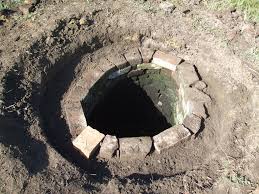 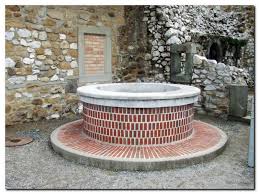 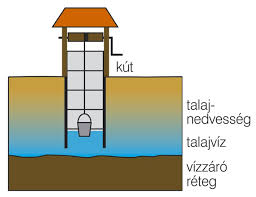 káva – a kútnak az a része, amely a kút gödrét a föld felett körülveszi, és amelynek párkánya is van parcella – kisebb földbirtok, megművelt terület megkövetlek barátom – régies kifejezés, jelentése:  elnézésed kérek, bocsánatot kérekOlvasd el az alábbi mondatokat és karikázd be a helyes válaszok  előtt álló betűket! Kerekerdő ragadozói a béke érdekében 	a) más vidékre költöztek.									b) vegetáriánusok lettek.							c)  növénytermesztésbe fogtak.2.   Az erdő lakói a zöldségeket 	 	 	a) a városi piacon szerezték be.							b) a környező falvakból vásárolták.							c) a saját kertjükben termesztették.3. A kör alakú kertben főként                               a) káposztát és répát		b) répát és paprikát	          termesztettek.	c) paradicsomot és parikát 4. Borzas  elmagyarázta Medvencnek  		a) a paradicsom termesztését.							b) a Paradicsomkert lényegét.							c) a paradicsom szó eredetét.5. Medvenc ötlete az volt, hogy		a) vágjanak ki egy erdőrészt.						b) ássanak kutat a kert közepén.						c) ültessenek a kút köré paradicsompalántákat.6. A kútásást			a) Borzas és Medvenc											b) Bagoly és Vakond.			végezte.					c) Vakond és Borzas.7. A bronzöntő műhelyében Borzas a kútfigurát		a) három hét 												b) három nap 	        alatt készítette el.	c) három hónap 8. Medvenc az új kútfigura láttán 		a) elszomorodott.											b) dühös lett.c) meghatódott.9. Egy nap az Édenkert növényei 		a) kiszáradtak.												b) eltűntek.						c) elsárgultak.10. Kerekerdő legjobb nyomozója, 	a) Krumplibogár											b) Puskaravasz	kiderítette az igazságot.							c) Lótücsök.11. A Paradicsomkert kártevője,  		a) Krumplibogár											b) Szöcske 			volt.						c) Lótücsök12. Lótücsköt Medvenc    			a) a városba küldte.											b) kitiltotta a Kerekerdőből.									c) bíróság elé állította. Megoldókulcs:b		2.  c		3. a		4. b, c		5.   b		6.  c		7. a8.  c		9. a, c		10. b 		11. c 		12. b		Bartók Erzsébet 	Petőfi Sándor Gimnázium 		Kézdivásárhely, Románia 